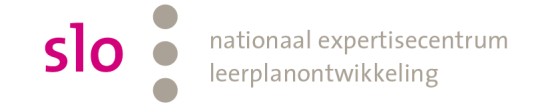 Voorbeeld toetsmatrijs.ToetsmatrijsToetsmatrijsToetsmatrijsToetsmatrijsToetsmatrijsToetsmatrijsToetsmatrijsToetsmatrijsExameneenheid: Eindterm: Inhoud:( De informatie die hier vermeld wordt correspondeert met het PTA)Exameneenheid: Eindterm: Inhoud:( De informatie die hier vermeld wordt correspondeert met het PTA)Exameneenheid: Eindterm: Inhoud:( De informatie die hier vermeld wordt correspondeert met het PTA)Exameneenheid: Eindterm: Inhoud:( De informatie die hier vermeld wordt correspondeert met het PTA)Exameneenheid: Eindterm: Inhoud:( De informatie die hier vermeld wordt correspondeert met het PTA)Exameneenheid: Eindterm: Inhoud:( De informatie die hier vermeld wordt correspondeert met het PTA)Exameneenheid: Eindterm: Inhoud:( De informatie die hier vermeld wordt correspondeert met het PTA)Exameneenheid: Eindterm: Inhoud:( De informatie die hier vermeld wordt correspondeert met het PTA)Denkvaardigheden.Denkvaardigheden.Denkvaardigheden.Denkvaardigheden.Denkvaardigheden.Denkvaardigheden.Denkvaardigheden.Denkvaardigheden.Inhoudelijkeonderwerpen in de toetsOnthoudenBegrijpenToepassenAnalyserenEvaluerenCreërenAantalvragen per onderwerpWeging/aantal puntenAantal vragen per denkvaardigheid